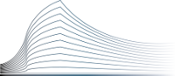 ___________________________________________________________________________DEMANDE DE CONCILIATION EN COURS DE PROCES(article 734/1, § 1er, al. 2 du Code judiciaire)A adresser au greffe du tribunal de l’entreprise francophone de Bruxellespar simple lettre (boulevard de Waterloo 70, 1000 Bruxelles)ou par courriel (cra.tefb@just.fgov.be)___________________________________________________________________________	R.G. A/………/……………..En causePartie demanderesse : …………………………….…………………………………………………….……………………Avocat :…………………………………….…………………………………………………………………………………………..Adresse : ……………………………………………………………………………………………………………………………...ContrePartie défenderesse : …………………………….…………………………………………………….……………………Avocat :…………………………………….…………………………………………………………………………………………..Adresse : ……………………………………………………………………………………………………………………………...**	*La partie demanderesse/ La partie défenderesse / Les parties prie(nt) le tribunal de bien vouloir CONVOQUER les parties mentionnées ci-dessus à la première audience utile de la chambre de règlement amiable (CRA) pour lui soumettre à fin de conciliation le différend qui les oppose.Bruxelles, le ……………………..Partie demanderesse	Partie défenderesse